Lait de mangue à l'indienne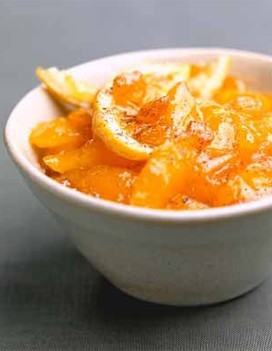 Type de plat : BoissonNb de personnes : 3Difficulté : FacileCoût : Bon marchéPréparation : 5mnCuisson : 0mnTemps total : 5mnINGRÉDIENTS
1 mangue bien mûre 
25 cl de lait 
1 yaourt nature 
2 c. à café de sucre (facultatif) 
RECETTEPelez la mangue et coupez sa chair en petits dés.
Mettez-les dans le blender. Ajoutez le yaourt, le lait et le sucre (facultatif).
Mixez 3 mn pour que le mélange soit mousseux et dégustez. LES ASTUCESCe lait peut se conserver 24 h au réfrigérateur.
Evitez de trop sucrer votre lait de mangue.
Un délice au petit déjeuner.